                 FZ.2380.6.C.23.2023INFORMACJAO WYBORZE NAJKORZYSTNIEJSZEJ OFERTYI UNIEWAŻNIENIU POSTĘPOWANIA	Na podstawie art. 253 ust. 2 ustawy Prawo zamówień publicznych (tekst jedn. Dz. U.              z 2022 r. poz. 1710 ze zm.) Zamawiający informuje, że w postępowaniu prowadzonym w trybie podstawowym bez negocjacji na ŚWIADCZENIE USŁUG MEDYCZNYCH OBEJMUJĄCYCH BADANIE OSÓB ZATRZYMANYCH PRZEZ POLICJĘ NA TERENIE DZIAŁANIA JEDNOSTEK POLICJI woj. PODLASKIEGO (postępowanie 
nr 6/C/23) jako najkorzystniejsze na poszczególne zadania częściowe zostały wybrane oferty Wykonawców: Zadanie nr 1 – powiat białostockiSamodzielny Publiczny Zakład Opieki Zdrowotnej MSWiA w Białymstoku im. M. Zyndrama-Kościałkowskiegoul. Fabryczna 27, 15-471 Białystokz ceną ofertową brutto: 453.000,00 złZadanie nr 2 – powiat łomżyńskiSzpital Wojewódzki im. Kardynała S. Wyszyńskiego w ŁomżyAl. Piłsudskiego 11, 18-400 Łomżaz ceną ofertową brutto: 350.000,00 złZadanie nr 5 – powiat bielskiSamodzielny Publiczny Zakład Opieki Zdrowotnej w Bielsku Podlaskimul. Kleszczelowska 1, 17-100 Bielsk Podlaskiz ceną ofertową brutto: 75.000,00 złZadanie nr 6 – powiat grajewskiSzpital Ogólny im. dr Witolda Ginela w Grajewieul. Konstytucji 3 Maja 34, 19-200 Grajewoz ceną ofertową brutto: 119.310,00 złZadanie nr 7 – powiat hajnowskiSamodzielny Publiczny Zakład Opieki Zdrowotnej w Hajnówceul. Doc. Adama  Dowgirda 9, 17-200 Hajnówkaz ceną ofertową brutto: 69.000,00 złZadanie nr 10 – powiat sejneńskiSamodzielny Publiczny Zakład Opieki Zdrowotnej w Sejnachul. Dr E. Rittlera 2, 16-500 Sejnyz ceną ofertową brutto: 32.500,00 złZadanie nr 11 – powiat siemiatyckiSamodzielny Publiczny Zakład Opieki Zdrowotnej w Siemiatyczachul. Szpitalna 8, 17-300 Siemiatyczez ceną ofertową brutto: 67.000,00 złZadanie nr 12 – powiat sokólskiSamodzielny Publiczny Zakład Opieki Zdrowotnej w Sokółceul. Gen. W. Sikorskiego 40,16-100 Sokółkaz ceną ofertową brutto: 139.000,00 złZadanie nr 13 – powiat wysokomazowieckiSzpital Ogólny w Wysokiem Mazowieckiemul. Szpitalna 5, 18-200 Wysokie Mazowieckiez ceną ofertową brutto: 54.800,00 złZadanie nr 14 – powiat zambrowskiSzpital Powiatowy w Zambrowie Sp. z o.o.ul. Papieża Jana Pawła II 3, 18-300 Zambrówz ceną ofertową brutto: 111.800,00 złZadanie nr 15 – badania osób nieletnich – BiałystokUniwersytecki Dziecięcy Szpital Kliniczny im. L. Zamenhofa w Białymstokuul. Waszyngtona 17, 15-274 Białystokz ceną ofertową brutto: 24.300,00 złUzasadnienie wyboru: Zgodnie z art. 239 ust. 1 ustawy w/w oferty są najkorzystniejsze na poszczególne zadania częściowe na podstawie kryteriów oceny ofert określonych w dokumentach zamówienia.Jednocześnie, na podstawie art. 260 ust. 2 ustawy Pzp Zamawiający informuje, że w/w postępowanie zostało unieważnione:- w zakresie zadania częściowego nr 9 – powiat moniecki - na podstawie art. 255 pkt 1 ustawy Pzp – w zakresie danego zadania częściowego nie złożono żadnej oferty;- w zakresie zadania częściowego nr 3 – powiat suwalski, zadania częściowego nr 4 – powiat augustowski oraz zadania częściowego nr 8 – powiat kolneński - na podstawie art. 255 pkt 3 ustawy Pzp – cena najkorzystniejszej oferty przewyższa kwotę, którą Zamawiający zamierza przeznaczyć na sfinansowanie zamówienia.Punktacja przyznana złożonym w postępowaniu ofertom:Zadanie nr 1 – powiat białostockiZadanie nr 2 – powiat łomżyńskiZadanie nr 3 – powiat suwalskiZadanie nr 4 – powiat augustowskiZadanie nr 5 – powiat bielskiZadanie nr 6 – powiat grajewskiZadanie nr 7 – powiat hajnowskiZadanie nr 8 – powiat kolneńskiZadanie nr 10 – powiat sejneńskiZadanie nr 11 – powiat siemiatyckiZadanie nr 12 – powiat sokólskiZadanie nr 13 – powiat wysokomazowieckiZadanie nr 14 – powiat zambrowskiZadanie nr 15 – badania osób nieletnich - BiałystokSławomir Wilczewski                         (podpis na oryginale)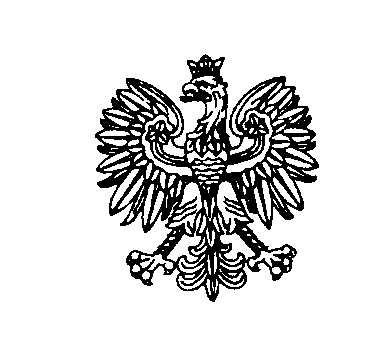 Białystok, dnia 28 kwietnia 2023 rokuBiałystok, dnia 28 kwietnia 2023 rokuBiałystok, dnia 28 kwietnia 2023 rokuBiałystok, dnia 28 kwietnia 2023 rokuBiałystok, dnia 28 kwietnia 2023 roku                         ZastępcaKomendanta Wojewódzkiego Policji w Białymstoku                         ZastępcaKomendanta Wojewódzkiego Policji w Białymstoku                         ZastępcaKomendanta Wojewódzkiego Policji w BiałymstokuNr ofertyNazwa(firma)i adres WykonawcyCena ofertowa  brutto w zł/ liczba punktów w kryterium = 60%Czas wykonania badania osoby zatrzymanej / liczba punktów w kryterium = 40%Razem13Samodzielny Publiczny Zakład Opieki Zdrowotnej MSWiA w Białymstoku im. M. Zyndrama-Kościałkowskiegoul. Fabryczna 27, 15-471 Białystok453.000,00 / 60,00 pktdo 60 minut / 40,00 pkt100,00 pktNr ofertyNazwa(firma)i adres WykonawcyCena ofertowa  brutto w zł/ liczba punktów w kryterium = 60%Czas wykonania badania osoby zatrzymanej / liczba punktów w kryterium = 40%Razem12Szpital Wojewódzki im. Kardynała S. Wyszyńskiego w Łomży Al. Piłsudskiego 11, 18-400 Łomża350.000,00 / 60,00 pktdo 60 minut / 40,00 pkt100,00 pktNr ofertyNazwa(firma)i adres WykonawcyCena ofertowa  brutto w zł/ liczba punktów w kryterium = 60%Czas wykonania badania osoby zatrzymanej / liczba punktów w kryterium = 40%Razem7Szpital Wojewódzki im. dr Ludwika Rydygieraw Suwałkachul. Szpitalna 60, 16-400 Suwałki232.000,00 / 60,00 pktpowyżej 60 minut / 0,00 pkt60,00 pktNr ofertyNazwa(firma)i adres WykonawcyCena ofertowa  brutto w zł/ liczba punktów w kryterium = 60%Czas wykonania badania osoby zatrzymanej / liczba punktów w kryterium = 40%Razem6Samodzielny Publiczny Zakład Opieki Zdrowotnejw Augustowieul. Szpitalna 12, 16-300 Augustów142.500,00 / 60,00 pktdo 60 minut / 40,00 pkt100,00 pktNr ofertyNazwa(firma)i adres WykonawcyCena ofertowa  brutto w zł/ liczba punktów w kryterium = 60%Czas wykonania badania osoby zatrzymanej / liczba punktów w kryterium = 40%Razem9Samodzielny Publiczny Zakład Opieki Zdrowotnejw Bielsku Podlaskimul. Kleszczelowska 1, 17-100 Bielsk Podlaski75.000,00 / 60,00 pktdo 60 minut / 40,00 pkt100,00 pktNr ofertyNazwa(firma)i adres WykonawcyCena ofertowa  brutto w zł/ liczba punktów w kryterium = 60%Czas wykonania badania osoby zatrzymanej / liczba punktów w kryterium = 40%Razem1Szpital Ogólny im. dr Witolda Ginela w Grajewieul. Konstytucji 3 Maja 34, 19-200 Grajewo119.310,00 / 60,00 pktdo 60 minut / 40,00 pkt100,00 pktNr ofertyNazwa(firma)i adres WykonawcyCena ofertowa  brutto w zł/ liczba punktów w kryterium = 60%Czas wykonania badania osoby zatrzymanej / liczba punktów w kryterium = 40%Razem3Samodzielny Publiczny Zakład Opieki Zdrowotnejw Hajnówceul. Doc. Adama  Dowgirda 9, 17-200 Hajnówka69.000,00 / 60,00 pktdo 60 minut / 40,00 pkt100,00 pktNr ofertyNazwa(firma)i adres WykonawcyCena ofertowa  brutto w zł/ liczba punktów w kryterium = 60%Czas wykonania badania osoby zatrzymanej / liczba punktów w kryterium = 40%Razem4Szpital Ogólny w Kolnieul. Wojska Polskiego 69, 18-500 Kolno116.500,00 / 60,00 pktpowyżej 60 minut / 0,00 pkt60,00 pktNr ofertyNazwa(firma)i adres WykonawcyCena ofertowa  brutto w zł/ liczba punktów w kryterium = 60%Czas wykonania badania osoby zatrzymanej / liczba punktów w kryterium = 40%Razem2Samodzielny Publiczny Zakład Opieki Zdrowotnej w Sejnachul. Dr E. Rittlera 2, 16-500 Sejny32.500,00 / 60,00 pktdo 60 minut / 40,00 pkt100,00 pktNr ofertyNazwa(firma)i adres WykonawcyCena ofertowa  brutto w zł/ liczba punktów w kryterium = 60%Czas wykonania badania osoby zatrzymanej / liczba punktów w kryterium = 40%Razem5Samodzielny Publiczny Zakład Opieki Zdrowotnej w Siemiatyczachul. Szpitalna 8, 17-300 Siemiatycze67.000,00 / 60,00 pktdo 60 minut / 40,00 pkt100,00 pktNr ofertyNazwa(firma)i adres WykonawcyCena ofertowa  brutto w zł/ liczba punktów w kryterium = 60%Czas wykonania badania osoby zatrzymanej / liczba punktów w kryterium = 40%Razem14Samodzielny Publiczny Zakład Opieki Zdrowotnej w Sokółceul. Gen. W. Sikorskiego 40,16-100 Sokółka139.000,00 / 60,00 pktpowyżej 60 minut / 0,00 pkt60,00 pktNr ofertyNazwa(firma)i adres WykonawcyCena ofertowa  brutto w zł/ liczba punktów w kryterium = 60%Czas wykonania badania osoby zatrzymanej / liczba punktów w kryterium = 40%Razem8Szpital Ogólny w Wysokiem Mazowieckiemul. Szpitalna 5, 18-200 Wysokie Mazowieckie54.800,00 / 60,00 pktdo 60 minut / 40,00 pkt100,00 pktNr ofertyNazwa(firma)i adres WykonawcyCena ofertowa  brutto w zł/ liczba punktów w kryterium = 60%Czas wykonania badania osoby zatrzymanej / liczba punktów w kryterium = 40%Razem11Szpital Powiatowy w Zambrowie Sp. z o.o.ul. Papieża Jana Pawła II 3, 18-300 Zambrów111.800,00 / 60,00 pktdo 60 minut / 40,00 pkt100,00 pktNr ofertyNazwa(firma)i adres WykonawcyCena ofertowa  brutto w zł/ liczba punktów w kryterium = 60%Czas wykonania badania osoby zatrzymanej / liczba punktów w kryterium = 40%Razem10Uniwersytecki Dziecięcy Szpital Kliniczny im. L. Zamenhofa w Białymstokuul. Waszyngtona 17, 15-274 Białystok24.300,00 / 60,00 pktdo 60 minut / 40,00 pkt100,00 pkt